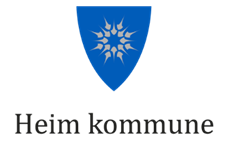 Veileder til samtaler med barnKontakt og informasjon om formål  Spontansamtalen:  • Ta utgangspunkt i barnets utsagn, atferd eller uttrykk  • Etterspør hva som ligger bak atferden. Planlagt samtale:  • Skap kontakt, påpek noe positivt  • Forklar hvorfor dere skal snakke sammen («I går da vi var ute sa du at mamma slår…»)  Eksempler: • Utsagn… «Jeg hører du sier …….. fortell mer om det»  • Atferd… «Når barn blir så sinte som du ble nå, er det ofte slik at de har mye vondt inni seg. Hva er det som plager deg?» «Når barn gjør slike ting (upassende seksuell adferd), har de som regel lært det et sted. Hvor har du lært dette?»  • Uttrykk… «Du ser så trist/redd/sint ut. Hva har skjedd? Fortell…..» Fri fortelling og utdyping  • Oppfordre til fri fortelling, bruk åpne spørsmål, bydende form, fortell…. • Aktiv lytting. Gjenta og oppsummer underveis.  • Informert gjetning. • Opplevelsesfokus.  Eksempler: • …«Hva skjedde?» «Hvor var dere?» «Hvem var du med?» «Fortell ...»  • ..Tåle pauser, la barnet jobbe Gjenta, bekreft og oppsummer underveis  • ..«Mange barn jeg har snakket med, som har sagt/gjort som du, har opplevd noe vanskelig som de ikke tør å fortelle om. De er redd for hva som kan skje hvis de forteller. Er det sånn for deg?»  • ..«Så de gjorde... <konkret gjentakelse>, Hvordan var det å være deg da? Oppsummering og avslutning  • Konkret oppsummering av samtalens innhold  • Takk for samtalen og ros til barnet/ungdommen  Barnet/ungdommen har fortalt noe som gir grunn til bekymring: • Plan for hva som skjer videre: Hva skal skje? Hvem skal involveres?  Når skal det skje?  • Tilby hjelp og støtte, ikke lov noe du ikke kan stå for.  Ingenting har kommet frem  • Avslutt med dagligdagse temaer  • Åpne opp for en ny samtale  • Ta nytt initiativ etter noen dager  www.snakkemedbarn.no